APPENDIX 2 PROPOSED SITE PLAN 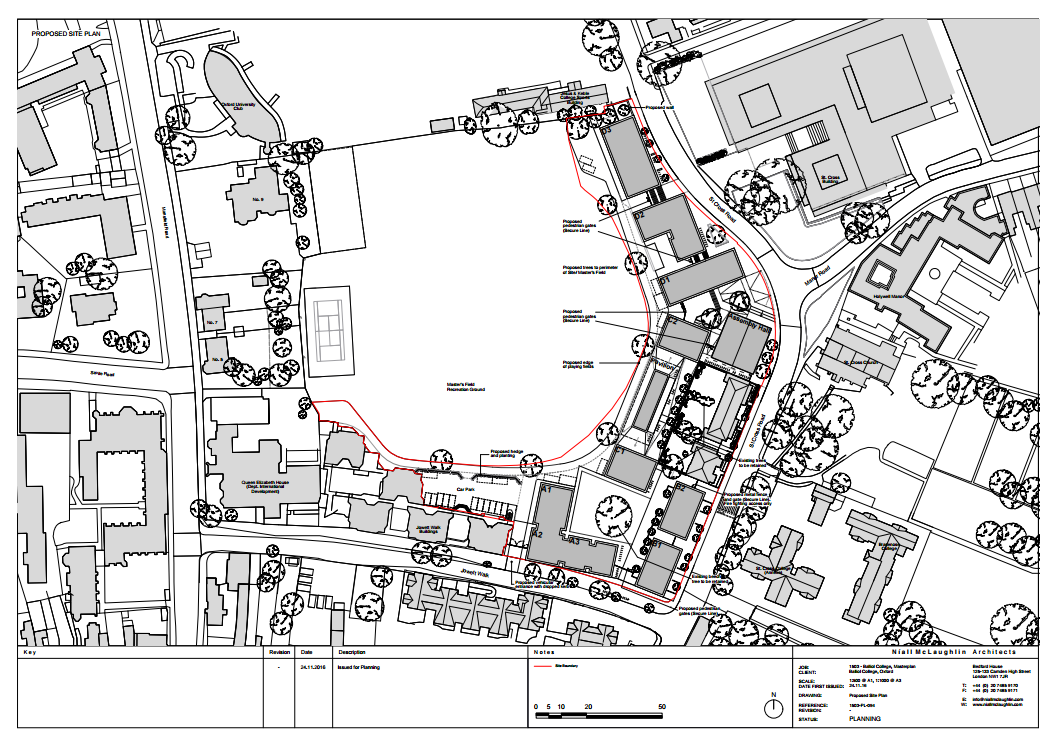 